ОТЧЕТоб исполнении Плана мероприятий муниципального образования «Киевское сельское поселение» по реализации в 2017 - 2018 годах Стратегии государственной национальной политики Российской Федерации на период до 2025 года за III квартал 2018 годаГлава АдминистрацииКиевского сельского поселения                                                                                                            Г.Г. ГоловченкоДень Государственного флага Российской Федерации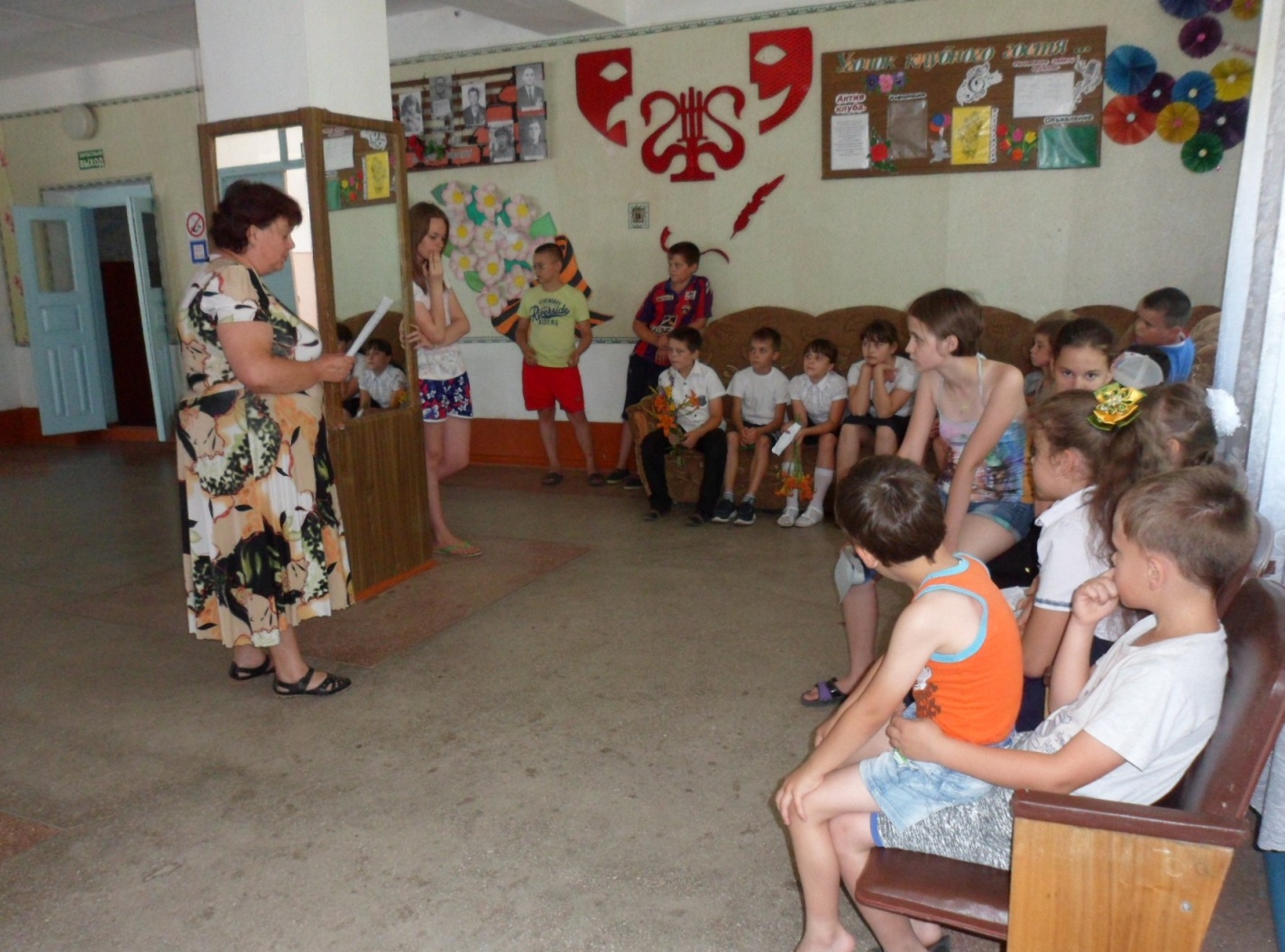 День любви, семьи и верности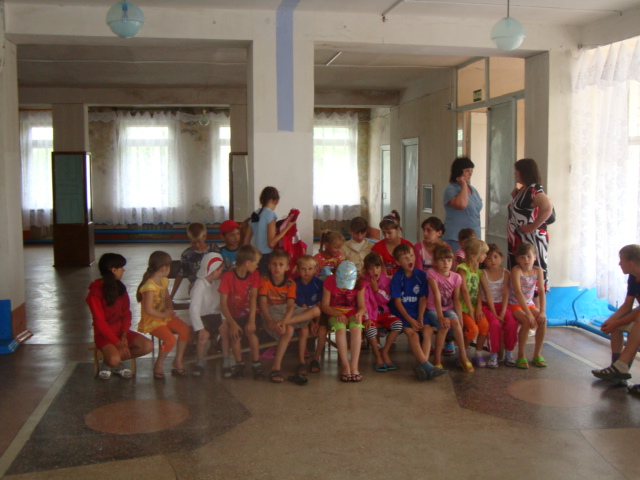 №Наименование мероприятияДата проведенияДата проведенияДата проведенияМесто проведенияЦель и задачимероприятияЦель и задачимероприятияРезультат мероприятия (краткое описание)Результат мероприятия (краткое описание)Результат мероприятия (краткое описание)Результат мероприятия (краткое описание)Охват  участников и зрителей (чел.)Охват  участников и зрителей (чел.)III. Обеспечение равноправия граждан, реализации их конституционных прав в сфере государственной национальной политикиIII. Обеспечение равноправия граждан, реализации их конституционных прав в сфере государственной национальной политикиIII. Обеспечение равноправия граждан, реализации их конституционных прав в сфере государственной национальной политикиIII. Обеспечение равноправия граждан, реализации их конституционных прав в сфере государственной национальной политикиIII. Обеспечение равноправия граждан, реализации их конституционных прав в сфере государственной национальной политикиIII. Обеспечение равноправия граждан, реализации их конституционных прав в сфере государственной национальной политикиIII. Обеспечение равноправия граждан, реализации их конституционных прав в сфере государственной национальной политикиIII. Обеспечение равноправия граждан, реализации их конституционных прав в сфере государственной национальной политикиIII. Обеспечение равноправия граждан, реализации их конституционных прав в сфере государственной национальной политикиIII. Обеспечение равноправия граждан, реализации их конституционных прав в сфере государственной национальной политикиIII. Обеспечение равноправия граждан, реализации их конституционных прав в сфере государственной национальной политикиIII. Обеспечение равноправия граждан, реализации их конституционных прав в сфере государственной национальной политикиIII. Обеспечение равноправия граждан, реализации их конституционных прав в сфере государственной национальной политикиIII. Обеспечение равноправия граждан, реализации их конституционных прав в сфере государственной национальной политикиIII. Обеспечение равноправия граждан, реализации их конституционных прав в сфере государственной национальной политики3.1Мониторинг обращений граждан о фактах нарушений принципа равноправия граждан при приеме на работу, замещении должностей муниципальной службы, формировании кадрового резерва, а также других обстоятельствах, независимо от национальности, языка, отношения к религии, убеждений, принадлежности к общественным объединениямМониторинг обращений граждан о фактах нарушений принципа равноправия граждан при приеме на работу, замещении должностей муниципальной службы, формировании кадрового резерва, а также других обстоятельствах, независимо от национальности, языка, отношения к религии, убеждений, принадлежности к общественным объединениямВ течение 2018 годаАдминистрация Киевского сельского поселенияАдминистрация Киевского сельского поселенияАдминистрация Киевского сельского поселенияОбеспечение реализации принципа равноправия гражданОбеспечение реализации принципа равноправия гражданВо 3-ем квартале 2018 года обращений граждан не поступалоВо 3-ем квартале 2018 года обращений граждан не поступалоВо 3-ем квартале 2018 года обращений граждан не поступалоВо 3-ем квартале 2018 года обращений граждан не поступалоIV. Укрепление единства и духовной общности полиэтничного народа Российской Федерации, проживающего на территории районаIV. Укрепление единства и духовной общности полиэтничного народа Российской Федерации, проживающего на территории районаIV. Укрепление единства и духовной общности полиэтничного народа Российской Федерации, проживающего на территории районаIV. Укрепление единства и духовной общности полиэтничного народа Российской Федерации, проживающего на территории районаIV. Укрепление единства и духовной общности полиэтничного народа Российской Федерации, проживающего на территории районаIV. Укрепление единства и духовной общности полиэтничного народа Российской Федерации, проживающего на территории районаIV. Укрепление единства и духовной общности полиэтничного народа Российской Федерации, проживающего на территории районаIV. Укрепление единства и духовной общности полиэтничного народа Российской Федерации, проживающего на территории районаIV. Укрепление единства и духовной общности полиэтничного народа Российской Федерации, проживающего на территории районаIV. Укрепление единства и духовной общности полиэтничного народа Российской Федерации, проживающего на территории районаIV. Укрепление единства и духовной общности полиэтничного народа Российской Федерации, проживающего на территории районаIV. Укрепление единства и духовной общности полиэтничного народа Российской Федерации, проживающего на территории районаIV. Укрепление единства и духовной общности полиэтничного народа Российской Федерации, проживающего на территории районаIV. Укрепление единства и духовной общности полиэтничного народа Российской Федерации, проживающего на территории района4.3.Проведение Дня Государственного флага Российской ФедерацииПроведение Дня Государственного флага Российской Федерации08.07.2018 г.08.07.2018 г.МКУК «Киевский СДК»МКУК «Киевский СДК»Формирование гордости и уважения к государственному флагу Российской Федерации.Формирование гордости и уважения к государственному флагу Российской Федерации.Формирование гордости и уважения к государственному флагу Российской Федерации.Проведение данного мероприятия воспитывает в гражданах чувство патриотизма и гордости за свою страну.15 чел.15 чел.15 чел.4.7.Проведение Всероссийского дня любви, семьи и верностиПроведение Всероссийского дня любви, семьи и верности22.08.2018 г.22.08.2018 г.МКУК «Киевский СДК»МКУК «Киевский СДК»Воспитание чувства любви к  семье и своим родным.Воспитание чувства любви к  семье и своим родным.Воспитание чувства любви к  семье и своим родным.Формирование у населения представления о семье, как о людях, которые любят друг друга и заботятся друг о друге.30 чел.30 чел.30 чел.